ЗАКОНОДАТЕЛЬНАЯ ДУМА ХАБАРОВСКОГО КРАЯПОСТАНОВЛЕНИЕот 29 января 2020 г. N 240О МОЛОДЕЖНОЙ ОБЩЕСТВЕННОЙ ПАЛАТЕ ПРИ ЗАКОНОДАТЕЛЬНОЙ ДУМЕХАБАРОВСКОГО КРАЯЗаконодательная Дума Хабаровского края постановляет:1. Создать Молодежную общественную палату при Законодательной Думе Хабаровского края.2. Утвердить Положение о Молодежной общественной палате при Законодательной Думе Хабаровского края согласно приложению.3. Разместить уведомление о начале формирования Молодежной общественной палаты при Законодательной Думе Хабаровского края на официальном сайте Законодательной Думы Хабаровского края в информационно-телекоммуникационной сети "Интернет" (www.duma.khv.ru) не позднее чем через 30 дней со дня вступления в силу настоящего постановления.4. Полномочия членов Молодежной общественной палаты при Законодательной Думе Хабаровского края, созданной в соответствии с постановлением Законодательной Думы Хабаровского края от 28 апреля 2004 года N 1186 "О Молодежной общественной палате при Законодательной Думе Хабаровского края", прекращаются в день, предшествующий дню первого заседания Собрания Молодежной общественной палаты при Законодательной Думе Хабаровского края, созданной в соответствии с настоящим постановлением.5. Признать утратившими силу:1) постановление Законодательной Думы Хабаровского края от 28 апреля 2004 года N 1186 "О Молодежной общественной палате при Законодательной Думе Хабаровского края";2) постановление Законодательной Думы Хабаровского края от 31 мая 2006 года N 237 "О внесении изменений в Положение о Молодежной общественной палате при Законодательной Думе Хабаровского края";3) постановление Законодательной Думы Хабаровского края от 25 марта 2009 года N 1708 "О внесении изменений в Положение о Молодежной общественной палате при Законодательной Думе Хабаровского края";4) постановление Законодательной Думы Хабаровского края от 25 апреля 2012 года N 770 "О внесении изменений в постановление Законодательной Думы Хабаровского края "О Молодежной общественной палате при Законодательной Думе Хабаровского края";5) пункт 1 постановления Законодательной Думы Хабаровского края от 25 сентября 2013 года N 1258 "О внесении изменений в отдельные постановления Законодательной Думы Хабаровского края";6) пункт 2 постановления Законодательной Думы Хабаровского края от 27 ноября 2013 года N 1346 "О внесении изменений в отдельные постановления Законодательной Думы Хабаровского края и признании утратившими силу отдельных постановлений Законодательной Думы Хабаровского края";7) постановление Законодательной Думы Хабаровского края от 22 апреля 2015 года N 396 "О внесении изменений в постановление Законодательной Думы Хабаровского края "О Молодежной общественной палате при Законодательной Думе Хабаровского края";8) постановление Законодательной Думы Хабаровского края от 20 ноября 2019 года N 106 "О внесении изменения в пункт 4 постановления Законодательной Думы Хабаровского края "О Молодежной общественной палате при Законодательной Думе Хабаровского края".6. Поручить председателю Законодательной Думы Хабаровского края определить координатора Молодежной общественной палаты при Законодательной Думе Хабаровского края.7. Направить настоящее постановление Губернатору Хабаровского края для официального опубликования.8. Настоящее постановление вступает в силу по истечении десяти дней после дня его официального опубликования.Председатель ДумыИ.В.ЗикуноваПриложениек постановлениюЗаконодательной ДумыХабаровского краяот 29 января 2020 г. N 240ПОЛОЖЕНИЕО МОЛОДЕЖНОЙ ОБЩЕСТВЕННОЙ ПАЛАТЕПРИ ЗАКОНОДАТЕЛЬНОЙ ДУМЕ ХАБАРОВСКОГО КРАЯ1. Общие положения1.1. Молодежная общественная палата при Законодательной Думе Хабаровского края (далее - Молодежная палата, Дума, край) создана для обеспечения взаимодействия молодых граждан Российской Федерации, проживающих на территории края (далее - граждане), с государственными органами края и органами местного самоуправления муниципальных образований края в целях изучения проблем молодежи, учета потребностей и интересов молодых людей путем внесения в Думу предложений по вопросам правового регулирования отношений, связанных с реализацией прав и законных интересов молодежи.1.2. Молодежная палата создается постановлением Думы на срок полномочий Думы и является совещательным и консультативным органом при Думе в соответствии с настоящим Положением.1.3. Официальное полное наименование Молодежной палаты - Молодежная общественная палата при Законодательной Думе Хабаровского края.Официальное сокращенное наименование Молодежной палаты - Молодежная общественная палата.1.4. Молодежная палата создается в составе граждан, рекомендованных:1) постоянными комитетами Думы, - не более 25 членов Молодежной палаты;2) молодежными парламентами при органах местного самоуправления городских округов, муниципальных округов, муниципальных районов края (далее - молодежные парламенты), - не более одного члена Молодежной палаты от каждого молодежного парламента.(в ред. постановления Законодательной Думы Хабаровского края от 26.07.2023 N 1898)1.5. Персональный состав Молодежной палаты утверждается распоряжением председателя Думы.1.6. Молодежная палата может иметь эмблему и бланки, образцы которых утверждаются Советом Молодежной палаты.1.7. Члену Молодежной палаты выдаются удостоверение и значок, образцы которых утверждаются Советом Молодежной палаты.1.8. Порядок деятельности Молодежной палаты устанавливается настоящим Положением и регламентом Молодежной палаты.2. Цели и задачи Молодежной палаты2.1. Целями Молодежной палаты являются:1) решение проблем и удовлетворение потребностей молодежи во взаимодействии с Думой;2) приобщение молодежи к парламентаризму;3) повышение гражданской активности молодежи;4) содействие подготовке кадров для государственных органов края и органов местного самоуправления муниципальных образований края.2.2. Для достижения поставленных целей Молодежная палата решает следующие задачи:1) рассмотрение, изучение и внесение предложений в Думу по проблемам молодежной политики в крае;2) участие в подготовке проектов законов и иных нормативных правовых актов посредством:организации и проведения общественных обсуждений вышеуказанных проектов, подготовленных членами Молодежной палаты;выдвижения и поддержки гражданских инициатив, направленных на реализацию прав и законных интересов молодежи;оказания методической, информационной и иной поддержки молодежным парламентам;3) организация и проведение конференций, семинаров, встреч, иных мероприятий в соответствии с направлениями деятельности Молодежной палаты;4) взаимодействие с государственными органами края и органами местного самоуправления муниципальных образований края по вопросам молодежной политики в крае;5) осуществление межрегиональных и международных связей в области молодежной политики в соответствии с нормативными правовыми актами Российской Федерации и края;6) проведение работы по формированию правовой культуры в молодежной среде;7) пропаганда среди молодежи здорового образа жизни.3. Порядок формирования Молодежной палаты3.1. Молодежная палата формируется из числа граждан в возрасте от 16 до 35 лет включительно.(в ред. постановления Законодательной Думы Хабаровского края от 28.09.2022 N 1483)3.2. Правом выдвижения кандидатур в состав Молодежной палаты обладают депутаты Думы, молодежные парламенты, образовательные организации, общественные организации и другие организации.3.3. Уведомление о начале формирования Молодежной палаты размещается на официальном сайте Думы в информационно-телекоммуникационной сети "Интернет" (www.duma.khv.ru) не позднее 30 дней со дня первого заседания Думы нового созыва либо со дня вступления в силу постановления Думы о прекращении деятельности Молодежной палаты.3.4. Предварительное рассмотрение предложений по кандидатурам в состав Молодежной палаты осуществляется постоянными комитетами Думы.3.5. По результатам рассмотрения предложений по кандидатурам в состав Молодежной палаты постоянные комитеты Думы рекомендуют своими решениями председателю Думы не более пяти кандидатов от каждого постоянного комитета Думы.3.6. Кандидат в состав Молодежной палаты в течение 30 дней со дня размещения уведомления, указанного в пункте 3.3 настоящего раздела, должен представить в Думу следующие документы:1) заявление кандидата о включении в состав Молодежной палаты с указанием адреса его места жительства и контактного телефона;2) копию паспорта кандидата или иного документа, удостоверяющего личность кандидата;3) автобиографию кандидата;(в ред. постановления Законодательной Думы Хабаровского края от 28.09.2022 N 1483)4) согласие кандидата на обработку его персональных данных;4.1) согласие кандидата на обработку его персональных данных, разрешенных им для распространения;(пп. 4.1 введен постановлением Законодательной Думы Хабаровского края от 29.09.2021 N 1078)5) рекомендацию депутата Думы, молодежного парламента, образовательной организации, общественной организации, другой организации, содержащую сведения, характеризующие деловые и нравственные качества кандидата.(в ред. постановления Законодательной Думы Хабаровского края от 28.09.2022 N 1483)6) характеристику с последнего места работы (учебы).(пп. 6 введен постановлением Законодательной Думы Хабаровского края от 28.09.2022 N 1483)7) анкету кандидата по форме согласно приложению к настоящему Положению.(пп. 7 введен постановлением Законодательной Думы Хабаровского края от 26.07.2023 N 1898)3.7. Полномочия члена Молодежной палаты начинаются со дня утверждения персонального состава Молодежной палаты председателем Думы.3.8. В случае прекращения полномочий члена Молодежной палаты новый член Молодежной палаты включается в ее состав по рекомендации постоянного комитета Думы (с учетом предложений Совета Молодежной палаты), молодежного парламента, рекомендовавших выбывшего члена Молодежной палаты.(в ред. постановления Законодательной Думы Хабаровского края от 28.09.2022 N 1483)4. Права и обязанности члена Молодежной палаты4.1. Член Молодежной палаты имеет право:1) избирать и быть избранным в состав выборных органов Молодежной палаты;2) участвовать с правом решающего голоса в принятии решений Молодежной палаты по вопросам ее деятельности;3) вносить на рассмотрение Молодежной палаты вопросы, относящиеся к ее деятельности;4) обращаться по любым вопросам, связанным с деятельностью Молодежной палаты, в руководящие органы Молодежной палаты;5) выйти из состава Молодежной палаты, подав заявление об этом.4.2. Член Молодежной палаты обязан:1) участвовать в реализации целей и задач Молодежной палаты;2) выполнять решения руководящих органов Молодежной палаты;3) принимать участие в работе одной из комиссий Молодежной палаты с правом решающего голоса;4) в пределах компетенции Молодежной палаты действовать в соответствии с настоящим Положением и регламентом Молодежной палаты;5) содействовать повышению авторитета Молодежной палаты.4.3. Полномочия члена Молодежной палаты прекращаются в случаях:1) окончания срока полномочий Думы;2) прекращения гражданства Российской Федерации или наличия гражданства (подданства) иностранного государства либо вида на жительство или иного документа, подтверждающего право на постоянное проживание гражданина Российской Федерации на территории иностранного государства;(в ред. постановлений Законодательной Думы Хабаровского края от 29.09.2021 N 1078, от 26.07.2023 N 1898)3) переезда на постоянное место жительства за пределы края;4) подачи заявления о выходе из состава Молодежной палаты;5) неявки без уважительных причин на два заседания Собрания Молодежной палаты подряд или на три заседания Совета Молодежной палаты подряд, или на три заседания комиссии Молодежной палаты подряд, установленной решением Совета Молодежной палаты;(пп. 5 в ред. постановления Законодательной Думы Хабаровского края от 28.09.2022 N 1483)5.1) два и более раз неисполнения решений руководящих органов Молодежной палаты, установленного решением Совета Молодежной палаты;(пп. 5.1 введен постановлением Законодательной Думы Хабаровского края от 28.09.2022 N 1483)5.2) нарушения положения об этике членов Молодежной палаты, установленного решением Совета Молодежной палаты;(пп. 5.2 введен постановлением Законодательной Думы Хабаровского края от 28.09.2022 N 1483)6) отзыва постоянным комитетом Думы, молодежным парламентом, рекомендовавшими его в Молодежную палату;7) достижения возраста 36 лет;(в ред. постановления Законодательной Думы Хабаровского края от 28.09.2022 N 1483)8) его смерти.9) вступления в отношении его в законную силу обвинительного приговора суда.(пп. 9 введен постановлением Законодательной Думы Хабаровского края от 26.07.2023 N 1898)4.4. Прекращение полномочий члена Молодежной палаты оформляется распоряжением председателя Думы.4.5. Уведомление о наличии вакантного места в составе Молодежной палаты и приеме документов, указанных в пункте 3.6 раздела 3 настоящего Положения, размещается на официальном сайте Думы в информационно-телекоммуникационной сети "Интернет" (www.duma.khv.ru) не позднее 30 дней со дня издания распоряжения председателя Думы о прекращении полномочий члена Молодежной палаты.(п. 4.5 введен постановлением Законодательной Думы Хабаровского края от 28.09.2022 N 1483)5. Руководящие органы Молодежной палаты5.1. Высшим органом управления Молодежной палаты является Собрание Молодежной палаты.5.2. Собрание Молодежной палаты созывается не реже одного раза в год и считается правомочным, если на нем присутствует более половины от общего числа членов Молодежной палаты.Заседание Собрания Молодежной палаты может проводиться дистанционно путем использования систем видео-конференц-связи. Проведение указанного заседания осуществляется с использованием программного обеспечения и (или) оборудования, позволяющего обеспечить одновременную коммуникацию председательствующего на заседании Собрания Молодежной палаты, членов Молодежной палаты и приглашенных, в том числе выступающих по вопросам повестки дня заседания Собрания Молодежной палаты.(абзац введен постановлением Законодательной Думы Хабаровского края от 28.09.2022 N 1483)5.3. Первое заседание Собрания Молодежной палаты открывает координатор Молодежной палаты и ведет его до избрания председателя Молодежной палаты.5.4. К исключительной компетенции Собрания Молодежной палаты относятся:1) избрание председателя, заместителя (заместителей) председателя Молодежной палаты, председателей комиссий, заместителей председателей комиссий Молодежной палаты, секретаря Совета Молодежной палаты;2) утверждение регламента Молодежной палаты, внесение в него изменений;3) утверждение положения о комиссиях Молодежной палаты;4) утверждение положения об этике членов Молодежной палаты;5) определение количества заместителей председателя Молодежной палаты;6) избрание представителя Молодежной палаты в Общественной молодежной палате (Молодежном парламенте) при Государственной Думе Федерального Собрания Российской Федерации;7) определение основных направлений деятельности и утверждение планов работы Молодежной палаты на год;8) контроль за деятельностью Совета Молодежной палаты;9) иные полномочия в соответствии с настоящим Положением и регламентом Молодежной палаты.5.5. Для текущего руководства деятельностью Молодежной палаты и реализации решений Собрания Молодежной палаты формируется Совет Молодежной палаты.5.6. В состав Совета Молодежной палаты входят председатель Молодежной палаты, заместитель (заместители) председателя Молодежной палаты, секретарь Совета Молодежной палаты, председатели, заместители председателей и секретари комиссий Молодежной палаты.5.7. Заседание Совета Молодежной палаты считается правомочным, если на нем присутствует более половины от общего числа членов Совета Молодежной палаты.Заседание Совета Молодежной палаты может проводиться дистанционно путем использования систем видео-конференц-связи. Проведение указанного заседания осуществляется с использованием программного обеспечения и (или) оборудования, позволяющего обеспечить одновременную коммуникацию председательствующего на заседании Совета Молодежной палаты, членов Молодежной палаты и приглашенных, в том числе выступающих по вопросам повестки дня Совета Молодежной палаты.(абзац введен постановлением Законодательной Думы Хабаровского края от 28.09.2022 N 1483)5.8. К компетенции Совета Молодежной палаты относятся:1) организация работы Молодежной палаты в период между заседаниями Собрания Молодежной палаты;2) подготовка планов работы Молодежной палаты и организация их реализации в соответствии с целями и задачами Молодежной палаты;3) контроль за выполнением решений Собрания Молодежной палаты;4) создание рабочих органов по направлениям деятельности и отдельным проектам Молодежной палаты;4.1) подготовка предложений постоянным комитетам Думы, молодежным парламентам о прекращении полномочий членов Молодежной палаты, рекомендованных соответствующими постоянными комитетами Думы, молодежными парламентами, в случаях, установленных подпунктами 5, 5.1, 5.2 пункта 4.3 раздела 4 настоящего Положения;(пп. 4.1 введен постановлением Законодательной Думы Хабаровского края от 28.09.2022 N 1483)4.2) подготовка предложений постоянным комитетам Думы по кандидатурам при рассмотрении вопроса о рекомендации к включению в сформированный состав Молодежной палаты новых членов;(пп. 4.2 введен постановлением Законодательной Думы Хабаровского края от 28.09.2022 N 1483)5) иные полномочия в соответствии с настоящим Положением и регламентом Молодежной палаты.5.9. Председатель, заместитель (заместители) председателя Молодежной палаты, председатели комиссий, заместители председателей комиссий Молодежной палаты, секретарь Совета Молодежной палаты избираются Собранием Молодежной палаты открытым голосованием из числа членов Молодежной палаты большинством голосов от числа членов Молодежной палаты, присутствующих на заседании Собрания Молодежной палаты.Предложения о кандидатурах для избрания на указанные должности вносятся координатором Молодежной палаты, членами Молодежной палаты.5.10. Председатель Молодежной палаты:1) председательствует на заседаниях Собрания Молодежной палаты и Совета Молодежной палаты;2) организует текущую деятельность Молодежной палаты;3) представляет Молодежную палату во взаимоотношениях с организациями и гражданами;4) осуществляет иные полномочия.5.11. Заместитель (заместители) председателя Молодежной палаты:1) по поручению председателя Молодежной палаты исполняет (исполняют) его полномочия в период его отсутствия;2) по поручению председателя Молодежной палаты организует (организуют) работу по конкретным направлениям деятельности Молодежной палаты.5.12. Секретарь Совета Молодежной палаты:1) обеспечивает организацию текущей деятельности Молодежной палаты;2) информирует членов Совета Молодежной палаты о дате, времени, месте и повестке дня заседания Собрания Молодежной палаты, заседания Совета Молодежной палаты;3) во взаимодействии с членами Молодежной палаты обеспечивает подготовку материалов к заседаниям Собрания Молодежной палаты, заседаниям Совета Молодежной палаты;4) оформляет протоколы заседаний Собрания Молодежной палаты, заседаний Совета Молодежной палаты, обеспечивает их хранение;5) выполняет поручения председателя Молодежной палаты, заместителя (заместителей) председателя Молодежной палаты;6) осуществляет иные полномочия в соответствии с решениями Собрания Молодежной палаты, Совета Молодежной палаты.6. Комиссии Молодежной палаты6.1. Основными рабочими органами Молодежной палаты являются комиссии Молодежной палаты, порядок формирования, деятельности и компетенция которых устанавливаются регламентом Молодежной палаты, положениями о комиссиях Молодежной палаты.6.2. Комиссии Молодежной палаты по направлениям своей деятельности обеспечивают реализацию целей и задач Молодежной палаты, осуществляют предварительную подготовку предложений по вопросам правового регулирования и реализации прав и законных интересов молодежи, а также рассматривают вопросы развития основных направлений молодежной политики в крае.6.3. Заседание комиссии Молодежной палаты считается правомочным, если на нем присутствует более половины от общего числа членов комиссии Молодежной палаты.В случае невозможности члена комиссии Молодежной палаты присутствовать на ее заседании он может направить в комиссию Молодежной палаты свои предложения и замечания по существу рассматриваемых вопросов, а также определить иную форму своего участия в заседании комиссии Молодежной палаты в соответствии с регламентом Молодежной палаты.Заседание комиссии Молодежной палаты может проводиться дистанционно путем использования систем видео-конференц-связи. Проведение указанного заседания осуществляется с использованием программного обеспечения и (или) оборудования, позволяющего обеспечить одновременную коммуникацию председательствующего на заседании комиссии Молодежной палаты, членов Молодежной палаты и приглашенных, в том числе выступающих на заседании комиссии Молодежной палаты.(абзац введен постановлением Законодательной Думы Хабаровского края от 28.09.2022 N 1483)6.4. Деятельность комиссии Молодежной палаты организуют председатель комиссии Молодежной палаты, его заместитель и секретарь комиссии Молодежной палаты, которые избираются на срок действия Молодежной палаты.6.5. Секретарь комиссии Молодежной палаты избирается на заседании комиссии Молодежной палаты открытым голосованием из числа членов комиссии Молодежной палаты большинством голосов от числа членов комиссии Молодежной палаты, присутствующих на ее заседании.Предложения о кандидатурах для избрания на должность секретаря комиссии Молодежной палаты вносятся координатором Молодежной палаты, членами комиссии Молодежной палаты.7. Прекращение деятельности Молодежной палаты7.1. Деятельность Молодежной палаты может быть прекращена постановлением Законодательной Думы.Председатель ДумыИ.В.ЗикуноваПриложениек Положениюо Молодежной общественной палате приЗаконодательной Думе Хабаровского края(Форма)Анкетакандидата в члены Молодежной общественной палатыпри Законодательной Думе Хабаровского края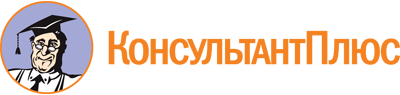 Постановление Законодательной Думы Хабаровского края от 29.01.2020 N 240
(ред. от 26.07.2023)
"О Молодежной общественной палате при Законодательной Думе Хабаровского края"Документ предоставлен КонсультантПлюс

www.consultant.ru

Дата сохранения: 31.10.2023
 Список изменяющих документов(в ред. постановлений Законодательной Думы Хабаровского краяот 29.09.2021 N 1078, от 28.09.2022 N 1483, от 26.07.2023 N 1898)Список изменяющих документов(в ред. постановлений Законодательной Думы Хабаровского краяот 29.09.2021 N 1078, от 28.09.2022 N 1483, от 26.07.2023 N 1898)Список изменяющих документов(введена постановлением Законодательной Думы Хабаровского краяот 26.07.2023 N 1898)Местодля фотографии1.ФамилияМестодля фотографииИмяМестодля фотографииОтчество (при наличии)Отчество (при наличии)Местодля фотографии2. Если изменяли фамилию, имя или отчество (последнее - при наличии), то укажите их, а также когда, где и по какой причине изменяли3. Число, месяц, год и место рождения (село, деревня, город, район, область, край, республика, страна)4. Гражданство (подданство). Если изменяли, то укажите, когда и по какой причине. Если помимо гражданства Российской Федерации имеете также гражданство (подданство) иностранного государства либо вид на жительство или иной документ, подтверждающий право на постоянное проживание гражданина Российской Федерации на территории иностранного государства, - укажите5. Образование (наименование образовательной организации, курс (класс), факультет и специальность (направление подготовки), когда и какие образовательные организации окончили, квалификация по диплому, ученая степень, ученое звание (когда присвоены)6. Были ли Вы судимы, когда и за что7. Являетесь ли Вы иностранным агентом8. Выполняемая работа с начала трудовой деятельности (включая учебу в образовательных организациях, военную службу, работу по совместительству, предпринимательскую деятельность и т.п.)8. Выполняемая работа с начала трудовой деятельности (включая учебу в образовательных организациях, военную службу, работу по совместительству, предпринимательскую деятельность и т.п.)При заполнении данного пункта необходимо именовать организации так, как они назывались в свое время, военную службу записывать с указанием должности и номера воинской части.При заполнении данного пункта необходимо именовать организации так, как они назывались в свое время, военную службу записывать с указанием должности и номера воинской части.Месяц и годМесяц и годДолжность с указанием организацииАдрес организации (в т.ч. за границей)поступленияуходаДолжность с указанием организацииАдрес организации (в т.ч. за границей)9. Государственные награды, иные награды и знаки отличия, поощрения за особые успехи в труде, учебе и общественной деятельности, специальные и дополнительные стипендии9. Государственные награды, иные награды и знаки отличия, поощрения за особые успехи в труде, учебе и общественной деятельности, специальные и дополнительные стипендии10. Отношение к воинской обязанности и воинское звание, участие в боевых действиях, специальной военной операции10. Отношение к воинской обязанности и воинское звание, участие в боевых действиях, специальной военной операции11. Домашний адрес (адрес регистрации, фактического проживания), номер телефона, адрес электронной почты (либо иной вид связи), страницы в социальных сетях (указать ссылки)11. Домашний адрес (адрес регистрации, фактического проживания), номер телефона, адрес электронной почты (либо иной вид связи), страницы в социальных сетях (указать ссылки)12. Паспорт или документ, его заменяющий(серия, номер, кем и когда выдан)13. Дополнительные сведения (участие в выборных представительных органах, опыт общественной деятельности, опыт участия в деятельности системы молодежного парламентаризма, другая информация, которую желаете сообщить о себе)13. Дополнительные сведения (участие в выборных представительных органах, опыт общественной деятельности, опыт участия в деятельности системы молодежного парламентаризма, другая информация, которую желаете сообщить о себе)14. На проведение в отношении меня проверочных мероприятий и обработку моих персональных данных (в том числе автоматизированную обработку) согласен (согласна)14. На проведение в отношении меня проверочных мероприятий и обработку моих персональных данных (в том числе автоматизированную обработку) согласен (согласна)"___" _____________ 20___ г.(подпись)